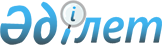 Сайлау алдындағы үгіт жүргізуге барлық кандидаттар үшін үгіттік баспа материалдарын орналастыру үшін орындарды белгілеу туралы
					
			Күшін жойған
			
			
		
					Қостанай облысы Сарыкөл ауданы әкімдігінің 2015 жылғы 3 наурыздағы № 98 қаулысы. Қостанай облысының Әділет департаментінде 2015 жылғы 3 сәуірде № 5493 болып тіркелді. Күші жойылды - Қостанай облысы Сарыкөл ауданы әкімдігінің 2020 жылғы 28 мамырдағы № 110 қаулысымен
      Ескерту. Күші жойылды - Қостанай облысы Сарыкөл ауданы әкімдігінің 28.05.2020 № 110 қаулысымен (алғашқы ресми жарияланған күнінен кейін күнтізбелік он күн өткен соң қолданысқа енгізіледі).
      "Қазақстан Республикасындағы сайлау туралы" Қазақстан Республикасының 1995 жылғы 28 қыркүйектегі Конституциялық Заңының 28-бабының 6-тармағына, "Қазақстан Республикасындағы жергілікті мемлекеттік басқару және өзін-өзі басқару туралы" Қазақстан Республикасының 2001 жылғы 23 қаңтардағы Заңының 31-бабына сәйкес Сарыкөл ауданының әкімдігі ҚАУЛЫ ЕТЕДІ:
      1. Сарыкөл аудандық сайлау комиссиясымен бірлесіп сайлау алдындағы үгіт жүргізуге барлық кандидаттар үшін үгіттік баспа материалдарын орналастыру үшін орындар қосымшаға сәйкес белгіленсін.
      2. Осы қаулы алғашқы ресми жарияланған күнінен кейін күнтізбелік он күн өткен соң қолданысқа енгізіледі. Сайлау алдындағы үгіт жүргізуге барлық
кандидаттар үшін үгіттік баспа материалдарын
орналастыру үшін орындар
      Ескерту. Қосымшаға өзгерістер енгізілді – Қостанай облысы Сарыкөл ауданы әкімдігінің 05.07.2017 № 181 (алғашқы ресми жарияланған күнінен кейін күнтізбелік он күн өткен соң қолданысқа енгізіледі); 28.05.2018 № 140 (алғашқы ресми жарияланған күнінен кейін күнтізбелік он күн өткен соң қолданысқа енгізіледі) қаулыларымен.
					© 2012. Қазақстан Республикасы Әділет министрлігінің «Қазақстан Республикасының Заңнама және құқықтық ақпарат институты» ШЖҚ РМК
				
      Сарыкөл ауданы әкімінің

      міндетін атқарушы

А. Жақсыбаев
Әкімдіктің
2015 жылғы 3 наурыздағы
№ 98 қаулысына қосымша
№
Елді-мекеннің атауы
Үгіттік баспа материалдарын орналастыру орындары
1.
Барвинов ауылы
Барвиновка ауылының орталығындағы стенд
2.
Новобарвиновка ауылы
медициналық пункт ғимаратының жанындағы стенд
3.
Веселый Подол ауылы
ауылдық клуб ғимаратының жанындағы стенд
4.
Ананьевка ауылы
ауылдық кітапхана ғимаратының жанындағы стенд
5.
Златоуст ауылы
Златоуст ауылының орталығындағы стенд
6.
Күнтимес ауылы
ауылдық клуб ғимаратының жанындағы стенд
7.
Новое ауылы
"Сарыкөл ауданының Краснознамен ауылдық округі әкімінің аппараты" мемлекеттік мекемесі ғимаратының жанындағы стенд
8.
Қараоба ауылы
медициналық пункт ғимаратының жанындағы стенд
9.
Комсомольское ауылы
медициналық пункт ғимаратының жанындағы стенд
10.
Чапаевка ауылы
ауылдық клуб ғимаратының жанындағы стенд
11.
Қоскөл ауылы
Қоскөл ауылының орталығындағы стенд
12.
Ленинское ауылы
ауылдық клуб ғимаратының жанындағы стенд
13.
Ленинградское ауылы
медициналық пункт ғимаратының жанындағы стенд
14.
Вишневка ауылы
ауылдық клуб ғимаратының жанындағы стенд
15.
Қарашілік ауылы
ауылдық кітапхана ғимаратының жанындағы стенд
16.
Большие Дубравы ауылы
"Сарыкөл ауданының Лесной ауылдық округі әкімінің аппараты" мемлекеттік мекемесі ғимаратының жанындағы стенд
17.
Маяк ауылы
"Сарыкөл ауданының Маяк ауылы әкімінің аппараты" мемлекеттік мекемесі ғимаратының жанындағы стенд
18.
Севастополь ауылы
ауылдық клуб ғимаратының жанындағы стенд
19.
Дубинка ауылы
Дубинка ауылының орталығындағы стенд
20.
Крыловка ауылы
ауылдық клуб ғимаратының жанындағы стенд
21.
Сорочин ауылы
ауылдық клуб ғимаратының жанындағы стенд
22.
Мелитополь ауылы
Мелитополь ауылының орталығындағы стенд
23.
Островное ауылы
"Урицкое орман шаруашылығы мекемесі" коммуналдық мемлекеттік мекемесі ғимаратының жанындағы стенд
24.
Тағыл ауылы
"Сарыкөл ауданының Тағыл ауылдық округі әкімінің аппараты" мемлекеттік мекемесі ғимаратының жанындағы стенд
25.
Алынып тасталды – Қостанай облысы Сарыкөл ауданы әкімдігінің 28.05.2018 № 140 қаулысымен (алғашқы ресми жарияланған күнінен кейін күнтізбелік он күн өткен соң қолданысқа енгізіледі)
Алынып тасталды – Қостанай облысы Сарыкөл ауданы әкімдігінің 28.05.2018 № 140 қаулысымен (алғашқы ресми жарияланған күнінен кейін күнтізбелік он күн өткен соң қолданысқа енгізіледі)
26.
Соналы ауылы
медициналық пункт ғимаратының жанындағы стенд
27.
Ермаковка ауылы
Ермаковка ауылының орталығындағы стенд
28.
Тимирязев ауылы
"Сарыкөл ауданы әкімдігінің білім бөлімінің Тимирязев орта мектебі" коммуналдық мемлекеттік мекемесі ғимаратының жанындағы стенд
29.
Алынып тасталды – Қостанай облысы Сарыкөл ауданы әкімдігінің 28.05.2018 № 140 қаулысымен (алғашқы ресми жарияланған күнінен кейін күнтізбелік он күн өткен соң қолданысқа енгізіледі)
Алынып тасталды – Қостанай облысы Сарыкөл ауданы әкімдігінің 28.05.2018 № 140 қаулысымен (алғашқы ресми жарияланған күнінен кейін күнтізбелік он күн өткен соң қолданысқа енгізіледі)
30.
Алынып тасталды – Қостанай облысы Сарыкөл ауданы әкімдігінің 28.05.2018 № 140 қаулысымен (алғашқы ресми жарияланған күнінен кейін күнтізбелік он күн өткен соң қолданысқа енгізіледі)
Алынып тасталды – Қостанай облысы Сарыкөл ауданы әкімдігінің 28.05.2018 № 140 қаулысымен (алғашқы ресми жарияланған күнінен кейін күнтізбелік он күн өткен соң қолданысқа енгізіледі)
31.
Урожайное ауылы
"Сарыкөл ауданы әкімдігінің білім бөлімінің Чехов орта мектебі" коммуналдық мемлекеттік мекемесі ғимаратының жанындағы стенд
32.
Алынып тасталды – Қостанай облысы Сарыкөл ауданы әкімдігінің 28.05.2018 № 140 қаулысымен (алғашқы ресми жарияланған күнінен кейін күнтізбелік он күн өткен соң қолданысқа енгізіледі)
Алынып тасталды – Қостанай облысы Сарыкөл ауданы әкімдігінің 28.05.2018 № 140 қаулысымен (алғашқы ресми жарияланған күнінен кейін күнтізбелік он күн өткен соң қолданысқа енгізіледі)
33.
Сарыкөл кенті
"Қазақстан Республикасы Қаржы министрлігінің Мемлекеттік кірістер комитеті Қостанай облысы бойынша Мемлекеттік кірістер департаментінің Сарыкөл ауданы бойынша Мемлекеттік кірістер басқармасы" республикалық мемлекеттік мекемесі ғимаратының жанындағы стенд
34.
Сарыкөл кенті
Қостанай облысы Сарыкөл ауданы әкімдігінің Сарыкөл аудандық білім бөлімінің "Өнер мектебі" мемлекеттік коммуналдық қазыналық кәсіпорны ғимаратының жанындағы стенд
35.
Сарыкөл кенті
"Сарыкөл ауданы әкімдігінің білім бөлімінің Урицкий мектеп-лицейі" коммуналдық мемлекеттік мекемесі ғимаратының жанындағы стенд
36.
Сарыкөл кенті
Қостанай облысы әкімдігі денсаулық сақтау басқармасының "Сарыкөл аудандық орталық ауруханасы" коммуналдық мемлекеттік кәсіпорны" коммуналдық мемлекеттік кәсіпорны ғимаратының жанындағы стенд
37.
Сарыкөл кенті
Жуков көшесіндегі стенд